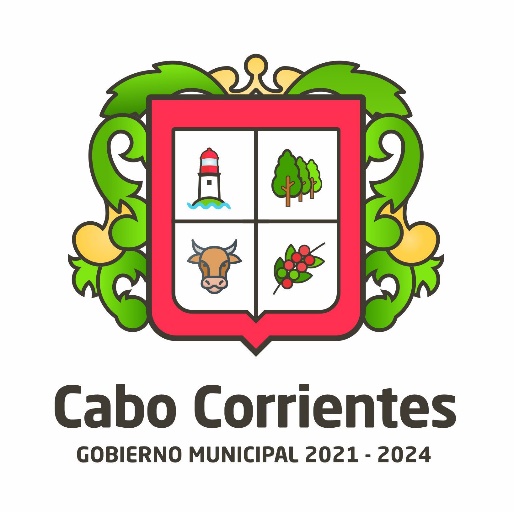 POA 2022PROGRAMA OPERATIVO ANUALH. ayuntamiento  de caboCorrientes, Jalisco.ADMINISTRACION 2021-2022Responsable: C. ALICIA GOMEZ GARCIAOficial 01 del Registro Civil de Cabo Corrientes, Jalisco.INTRODUCCION:El Registro Civil es una Institución de carácter público y de interés social, mediante el cual el estado a través de su titular y sus oficiales, inscribe, registra, autoriza, certifica, da publicidad y solemnidad a los actos y hechos relativos al estado civil y expide las actas de nacimiento, matrimonio, reconocimiento de hijos, adopción plena, adopción simple, divorcios, inscripciones de actos registrados en el extranjero, fallecimientos, así mismo inscribe las resoluciones y sentencias judiciales que la ley autoriza, dando publicidad a los mismos.MISIÓN: Nuestra misión es ofrecer a los ciudadanos los servicios requeridos de trámites de registros y expedición de actas varias modalidades: Nacimientos, Matrimonios, Defunciones, Reconocimiento de Hijos, Inscripciones De., así como llevar a cabo las anotaciones marginales de las sentencias de divorcio, anotaciones marginales por cambio de régimen matrimonial, anotaciones marginales por rectificación de nombres propios y/o fechas de nacimiento, y realizar el trámite y expedición de la Clave Única de Población (CURP).Brindando un trato amable, digno y de calidad a la población en general.VISIÓN:Optimizar y garantizar los servicios que presta esta oficialía, dando un servicio de calidad y eficiencia, aplicando los mejores sistemas en la solución de los problemas de la ciudadanía. A través de los medios electrónicos correspondientes y personal capacitado, con la finalidad de ofrecer un mejor servicio a nuestra comunidad, realizándolo con honestidad, responsabilidad, calidad y trato humano.OBJETIVO:El objetivo del Registro Civil es facilitar los trámites de registro y expedición de actos civiles de los ciudadanos, brindar un servicio de calidad a la población en general. Comenzando desde la relación laboral entre los servidores públicos hasta la relación de éste con el usuario, generando un clima de amabilidad, buen trato, responsabilidad, compromiso, respeto, eficacia y satisfacción, logrando con esto que los ciudadanos que acudan a solicitar algún trámite se marchen  satisfechos por la calidad del mismo.METAS:dirigir, organizar, coordinar, inspeccionar y supervisar el debido cumplimiento de las funciones a cargo del registro civil.la expedición de actas del registro civil de la población en general, de manera más rápida asesoría a la población en general respecto de los diferentes problemas administrativos y legales que tengan conforme a sus actas del registro civil, de manera que las soluciones sean las más adecuadas a sus necesidades. contar con instrumentos y equipo que facilite al personal del registro civil su trabajo en la oficialía y así se pueda brindar un mejor servicio. contar con sistema de impresión de actas en la totalidad de las oficialías del municipio y sus delegaciones, de tal manera que los tramites respecto al estado civil de la población sea de mayor calidad. capacitación al personal de las oficialías de las delegaciones en el manejo del sistema de impresión de actas. llevar a cabo las campañas de registros de nacimiento extemporáneos, reconocimientos de hijos y matrimonios colectivos.realizar durante los meses de enero a diciembre el levantamiento de los diferentes actos realizados por esta oficialía, los cuales detallo a continuación para mayor conocimiento:         a).- nacimientos de recién nacidos y extemporáneos         b.- reconocimiento de hijos         c).- matrimonios         d).- defunciones (traslados: enviados y recibidos)         e).- inscripciones de         f).- divorcios vía judicial         g).- divorcios administrativos         h).- adopciones (simples y plenas, ambas por orden judicial)durante los meses de enero a diciembre se realizaran trámites administrativos y otros que cotidianamente solicita la ciudadanía, tales como:         a).- aclaraciones administrativas de actos.         b).- anotaciones marginales por orden judicial         c).- inexistencias de registros de nacimiento, matrimonios y defunciones         d).- la expedición de las copias certificadas y extractos de los diferentes actos         e).- altas, reimpresiones y modificaciones de la clave única de población (curp)PLAN DE TRABAJO(DEL 01 DE ENERO AL 31 DE DICIEMBRE DEL AÑO 2022)                                                                                 POA REGISTRO CIVIL                                                                    .ÁREA: REGISTRO CIVIL. ÁREA: REGISTRO CIVIL. ÁREA: REGISTRO CIVIL. AREA: REGISTRO CIVIL: RECURSOS HUMANOS	AREA: REGISTRO CIVIL:  PAPELERIAREGISTRO CIVILOBJETIVO GENERAL No. DESCRIPCION 01.- 02.- Elaborar y entregar de manera rápida y eficaz los diferentes documentos que se elaboran en esta dirección. Brindar una atención digna y de calidad a la ciudadanía. OBJETIVOS  ESPECIFICOS  No. DESCRIPCION 123456789101112Elaborar actas de Nacimiento, Matrimonio, Defunción, Divorcio y Certificadas. Elaborar Registros de Nacimientos, Matrimonios, Defunciones, Divorcios, Reconocimientos, Adopciones, Inscripción de  y Notas Marginales. Elaborar el documento de la CURP. Entregar información de estadísticas mensual  a INEGI.Entregar información de estadísticas mensual al Archivo General del Estado. Entregar informe semanal a Secretaria de Salud.Entregar Informe de estadísticas  mensual a departamento de transparencia. Mantener actualizada la página de transparencia en cuanto a reg. Civil. Dar a conocer la campaña permanente de registro extemporáneo Dar  a conocer la campaña permanente de reconocimiento de hijos.Dar publicidad a la campaña de matrimonios colectivos que se realizan en el mes de diciembre. Realizar evento de matrimonios colectivos en el mes de Abril del año 2022  METASNo. DESCRIPCION ESTRATEGICA UNIDAD DE MEDIDA UNIDAD DE MEDIDA RESPONSABLE No. DESCRIPCION ESTRATEGICA CONCEPTO CANTIDADRESPONSABLE 1 Elaboración de actas de Nacimientos, Matrimonio, Defunciones, Divorcios, Certificadas. Actividades administrativas internas. Documento. 52,000Alicia Gómez García2 Elaboración  de registros de Nacimientos, Matrimonios, Defunciones, Divorcios, Reconocimientos, Adopciones y Notas Marginales. Actividades administrativas Internas. Actividades Documento.8,400Alicia Gómez García3 Elaboración del documento de la CURP. administrativas internas Documento.2,400Alicia Gómez García  4Dar a conocer la campaña permanente de registro extemporáneo y reconocimiento de hijos.Poner spot en la radio, publicar en redes sociales.  Colocar carteles publicitarios en lugares estratégicos del municipio. N/A2,500Alicia Gómez García5 Dar publicidad a la campaña de matrimonios Poner spot en la radio, publicar en redes sociales. Colocar carteles publicitarios en lugares estratégicos del municipioN/A2,500Alicia Gómez García 6Matrimonios Colectivos Campaña 2022Evento 01 de Abril de 2022.Evento25,000Alicia Gómez GarciaNo.DESCRIPCION DE LA ACTIVIDAD ENEFEBMARABRMAYJUNJULAGOSEPOCTNOVDIC1Elaboración de actas certificadas de Nacimientos, matrimonio, Defunción, Divorcio, Reconocimiento, inscripción de.. D/LD/LD/LD/LD/LD/LD/LD/LD/LD/LD/LD/L2Elaboración de registro de Nacimientos, matrimonio, Defunción, Divorcio, Reconocimiento, inscripción de..D/LD/LD/LD/LD/LD/LD/LD/LD/LD/LD/LD/L3Elaboración del documento de la CURP	D/LD/LD/LD/LD/LD/LD/LD/LD/LD/LD/LD/L4Entrega de información de estadística mensual al INEGI y Archivo General del Estado17 y 1816 y 1715 y 1625 y 2617 y 1815 y 1615 y 1815 y 1615 y 1918 y 1916 y 179 y 125Entregar informe semanal a Secretaria de Salud.Lunes de cada semanaLunes de cada semanaLunes de cada semanaLunes de cada semanaLunes de cada semanaLunes de cada semanaLunes de cada semanaLunes de cada semanaLunes de cada semanaLunes de cada semanaLunes de cada semanaLunes de cada semana6Entrega de informe de estadística mensual al departamento de transparencia.1 al 51 al 51 al 51 al 51 al 51 al 51 al 51 al 51 al 51 al 51 al 51 al 57Evento Matrimonios Colectivos Campaña 2021No.CARGOSUELDO MENSUALTOTAL ANUAL1Oficial del Registro Civil$12,610.83151,329.982Secretaria (2)$8,012.22192,293.38No.ARTICULOCANTIDADCOSTO1Hojas blancas tamaño carta8 (paquetes)3922Hojas blancas tamaño oficio8 (paquetes)1,0083Carpetas tamaño carta8 (paquetes)1,3204Carpetas tamaño oficio8 (paquetes)9525Bolígrafos color negro8 (cajas)3926Postes varios tamaños2 (bolsas)5207Broches bacco4 (caja)1688Cojines para sello6 piezas4209Tinta negra para sello2 pieza8010Cinta transparente2 cajas23011Pegamento pritt grande12 piezas98412Sobre manila doble carta4 pq. 1,08013Marca texto3 paq. c/3 pzas13514Clips12 cajas12015Corrector420016Toner(8 pz)3,19217Cajas para archivo(10 pz)1,15018sujetadores(5) caja11019Grapas(2) caja90